Sarah Elizabeth (Tharp) BennettJuly 30, 1852 – March 26, 1922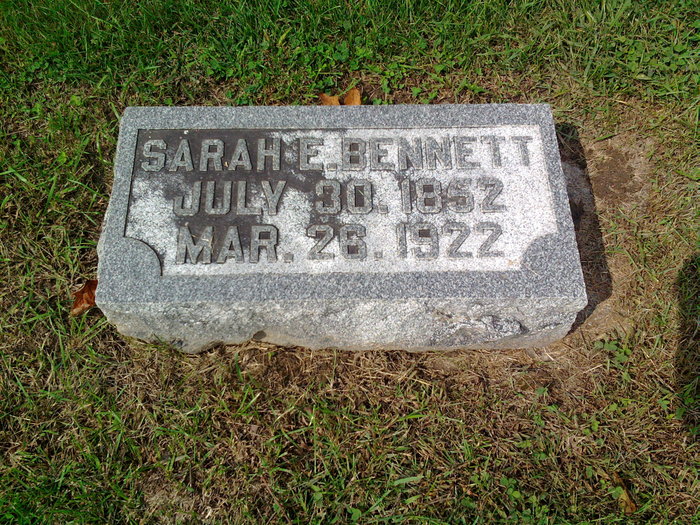 Photo by Thomas LibySarah Elizabeth Bennett
in the Indiana, Death Certificates, 1899-2011
Name: Sarah Elizabeth Bennett
[Sarah Elizabeth Tharp]
Gender: Female
Race: White
Age: 69
Marital status: Widowed
Birth Date: 30 Jul 1852
Birth Place: Mercer Co Ohio
Death Date: 26 Mar 1922
Death Place: Bluffton, Wells, Indiana, USA
Father: Wm Tharp
Mother: Lucy Woodard
Spouse: Alex Grant Bennett
Informant: Family; Bluffton, Indiana
Burial: March 29, 1922; cemetery not stated